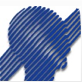                   اطروحة مقدمة لنيل شهادة الدكتوراه ل م د تخصص تسيير         وعدية لامية رئيساجامعة البليدة 2قاشي خالدمقرراجامعة البليدة 2غزازي عمرعضواجامعة الجزائر 3سويسي عبد الوهابعضواالمدرسة العليا للتجارةعنابي بن عيسىعضواجامعة البليدة 2بيشاري كريمعضواجامعة البليدة  2حاج عيسى سبد احمد